SAINTGITS COLLEGE OF APPLIED SCIENCESPATHAMUTTOM, KOTTAYAMFirst Internal Assessment Examination, September 2018B. Com First Semester (Computer Applications & Taxation)FINANCIALS ACCOUNTING-ITotal marks: 50							Name   : ……………….Time: 2hours								Roll No: ……………….Section AAnswer any 5 questions. Each question carries 2 marksDownload the original attachmentDefine farm accounting.Wages paid in kind in farm business is treated as a contra transaction. Why? Give its accounting entry.What is Fixed Rent?Define accounting.Define Royalty.What is a balance sheet?						(5x2=10 marks)Section BShort essay questionsAnswer any 5 questions. Each question carries 5 marksExplain the features of farm accounting.Calculate closing stock Opening stock		 15000Purchases		30000Purchase returns		2700Sales			48000Sales returns		3000Carriage inwards	 3000Rate of gross profit on cost 33 1/3 %From the following information prepare crop account to ascertain the profit made by the crop division of the farm.    Opening stock			     sale of wheat 				35,400	Wheat			5,000	     wheat consumed by the proprietor		1,600	Seeds			1,000	     depreciation on farm machinery		2,000	Fertilizers		1,500		closing stock			Purchases:				wheat			4,000Seeds			600		seeds			700		Fertilizers		900		 fertilizers		800	Wages:	Paid in cash		6,800	Paid in kind by wheat 	4,600	Explain with a suitable example the concept of revenue expenditure, revenue receipts, and revenue profit and revenue reserves.Briefly explain a) business entity concept b) going concern concept c) dual aspect concept  d) convention of conservation e) convention of materialityOn 1st Jan 2014, A ltd took on lease a coal field from B Ltd on a royalty of Rs 10 per ton of coal raised with a minimum rent of Rs 10000 per annum. The following were the results of working of A ltd for the first three years.Years                                 2014                    2015                  2016Production in tones             600                      900                   1000Give journal entries in the books of A ltd. Assuming that there is no right of recoupment.(5 × 5 = 25 marks)	Section CLong essay questionsAnswer any one question which carries 15 marks.From the following Trial Balance of Bellary Farms, Prepare Final Accounts for the year ending 31st March 2017:Additional Information:Proprietor of the farm has consumed the following farm products during the year:       Milk- Rs.1500       Poultry- Rs.600       Crops- Rs.1750The following farm products were given to the workers in lieu of their remuneration:                      Milk- Rs.1750  Poultry- Rs.1200Crops- Rs.2400Expenses during the year:                Wages- Rs. 10000   Insurance- Rs. 2000                Depreciation- Rs. 8000                Repairs- Rs.3000                Interest on loan- Rs. 7000The following is the Trial Balance of Mr. Govind as on 31.03.2016:Particulars						Debit		CreditCash in hand						540Cash at bank						12630Purchases						140675Sales									258780Returns in ward						2680Return out ward								1500Wages							20480Fuel and power						4730Carriage on sales					3200Opening stock						25760Building							30000Freehold premises					20000Patent 							7500Salary							15000General expenses					13000Insurance						600Drawings						15245Capital									82000Debtors							14500Creditors									6300Machinery						20000Other information:Closing stock  Rs 26800Machinery depreciation 10% and patent -20%Outstanding salary Rs 1500Prepaid insurance Rs 85Provision on debtors 5%Wages include Rs 2000 spend on the erection of the cycle shed.Prepare Trading and profit and loss account and Balance sheet 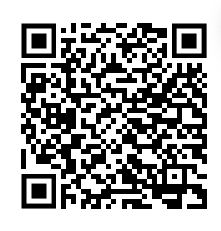 Scan QR code for the answer scheme(1 × 15= 15 marks)Particulars  Opening StockClosing StockCrops39004100Seed18002250Cattle71000102000Growing crops30003900Cattle Feed100007500Poultry900012000Fertilizers38003900Poultry Food11002300PurchasesAmountSalesAmountSeed1250Cattle37500Cattle40000Egg15000Poultry15000Crops22500Fertilizers4000Poultry13000Cattle Feed14000Milk110000Poultry Feed3000